RAMSBURY FOOTBALL CLUB REGISTRATION FORM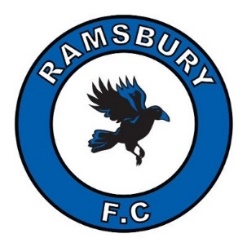 SEASON 2022-2023       (Affiliated to Wiltshire FA)I WISH TO PLAY FOR RAMSBURY YOUTH FOOTBALL CLUBPERSONAL DETAILS:* An email address is now required by the FA for every player ** Every youth player must now have a photo recorded with their FAN on the FA Whole Game System (WGS).MEDICAL RECORD:YOUTH FOOTBALL HISTORY:CONDITIONS OF APPLICATION I understand and agree that membership of Ramsbury Football Club is conditional upon the following;My son/daughter and I have read the Club Ethos and Code of Conduct policy, located at Ramsbury-Football-Club-Ethos-and-Code-of-Conduct.pdf (ramsburyfc.co.uk), and agree to abide by it and accept that the Club may impose sanctions against those who fail to comply. I agree to pay the training and match subscriptions as set out by the club: 2022 - 2023 SEASON SUBSCRIPTION: U7 – U18: £90.00 to be paid before Friday 2nd September 2022. [Note: there are no concessions this season and all players are required to have completed a Club registration form and paid the annual subscription before training or playing matches). U6: £45.00 to be paid before Friday 2nd September 2022. [Note: there are no concessions this season and all players are required to have completed a Club registration form and paid the annual subscription before starting training).Training Only (all youth age groups): Ramsbury FC continues to offer a ‘training only’ fee of £45.00. Please note that this subscription covers training, tournaments and friendly matches, but not League matches. [Note: there are no concessions this season and all players are required to have completed a Club registration form and paid the annual subscription before starting training). Subscription Payment. Payment can be by cash or cheque, via team coaches, with cheques payable to Ramsbury FC and must include the player’s name and age group team on the reverse of the cheque. Payment can also be by Bank Transfer (preferred method) using the player’s name and age group for reference such as U11BECK. The Ramsbury FC bank account is:  Ramsbury Football ClubBarclays Bank20-84-6193988880I understand and acknowledge that all training and team selection for matches rests with the Team Coach and/or Manager and participation in any club activity is at my own risk.Responsibility for supervision of players will only be assumed by the Coach and/orManager for the dedicated period of organized training and/or match or tournament.  IMPORTANT: Parents and/or Guardians of under 11 or younger children must remain with their children at all times during training and matches or arrange for another responsible adult to supervise.  Under 12 and older children may be left by prior arrangement with the team Coach or Manager.  I agree to my child receiving first aid if needed and agree to my child receiving medication as instructed by a qualified emergency medical or surgical team, including anesthetic or blood transfusion as considered necessary by the medical authorities present.Declaration:  I/We understand and agree to the above terms and conditions presented. Player Signature                                         Parent/Guardian Signature   ___________________CONSENTBy signing the above section of the form you agree that the contact information you provide may also be used to keep you in informed about news, events and activities relating to Ramsbury Football Club and the local community. Your data will not be used for any other purpose without your explicit consent. You may, however, withdraw your consent at any time by contacting and applying to do so through the Club Secretary via the Ramsbury FC web site. IMAGE CONSENT  All players were required to have an individual photo for the 2021-2022 Season and photos are required for the 2022-2023 season. Ramsbury Youth FC may wish to take photos or videos of teams or individuals involved with Club related football activities. The Club will adhere fully to FA guidelines to ensure and photographic images are taken safely, are respectful and are used solely for the purposes for which they are intended, which is for registration purposes, the promotion and celebration of Ramsbury FC teams within it and for training purposes. By signing this section of the form you consent to your child being photographed with the images used for training, matches and celebration purposes. I consent to images of my child being used for:Your child’s image will NOT be used without this written consent. Signed:                                                                Date:Consent may be withdrawn at any time by contacting and applying to the Club Secretary.For Club Use Only Player Name:Date of BirthHome Address Home Address Home Address Post CodeSchoolParent/Guardian (Print Name)Parent/Guardian Date of Birth (required to create a FA Number (FAN)Contact Tel/Mob Emergency NumberEmail Address*Digital photo provided**Doctor’s nameSurgeryTelephone NumberDoes your child have any allergies?YesNoDetail of allergyAny conditions requiring medical Treatment?YesNoPlease Provide DetailsAny other medical conditions that Ramsbury FC should know about?Have you played for any other club?YesNoAre you currently signed for any other club?YesNoIf yes please state which club and which age groupLocal and national mediaYesNoSocial media platforms used by Ramsbury FCYesNoRamsbury Football Club web siteYesNoOur sponsors Ergo Facilities LtdYesNoWiltshire FA and Youth Football LeaguesYesNoChild’s nameDOBAge group Age Group/TeamManagerSubs / Signing on Fee